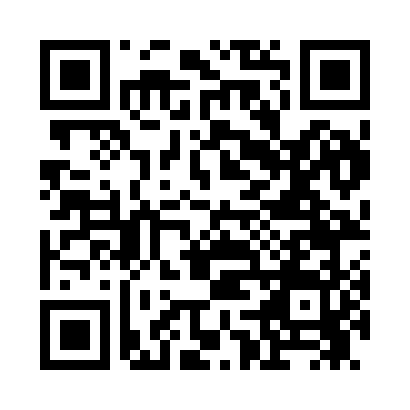 Prayer times for Spring Fountain, Iowa, USAMon 1 Jul 2024 - Wed 31 Jul 2024High Latitude Method: Angle Based RulePrayer Calculation Method: Islamic Society of North AmericaAsar Calculation Method: ShafiPrayer times provided by https://www.salahtimes.comDateDayFajrSunriseDhuhrAsrMaghribIsha1Mon3:485:341:135:178:5110:372Tue3:495:351:135:178:5110:363Wed3:505:361:135:178:5110:364Thu3:515:361:135:178:5010:355Fri3:525:371:135:178:5010:356Sat3:535:371:145:178:5010:347Sun3:545:381:145:178:4910:338Mon3:555:391:145:178:4910:339Tue3:565:401:145:178:4810:3210Wed3:575:401:145:178:4810:3111Thu3:585:411:145:178:4710:3012Fri3:595:421:145:178:4710:2913Sat4:015:431:155:178:4610:2814Sun4:025:431:155:178:4610:2715Mon4:035:441:155:178:4510:2616Tue4:045:451:155:178:4410:2517Wed4:065:461:155:178:4310:2418Thu4:075:471:155:178:4310:2219Fri4:085:481:155:178:4210:2120Sat4:105:491:155:168:4110:2021Sun4:115:501:155:168:4010:1922Mon4:135:511:155:168:3910:1723Tue4:145:521:155:168:3810:1624Wed4:155:531:155:158:3710:1425Thu4:175:541:155:158:3610:1326Fri4:185:551:155:158:3510:1127Sat4:205:561:155:148:3410:1028Sun4:215:571:155:148:3310:0829Mon4:235:581:155:148:3210:0730Tue4:245:591:155:138:3110:0531Wed4:266:001:155:138:3010:04